Vorrunde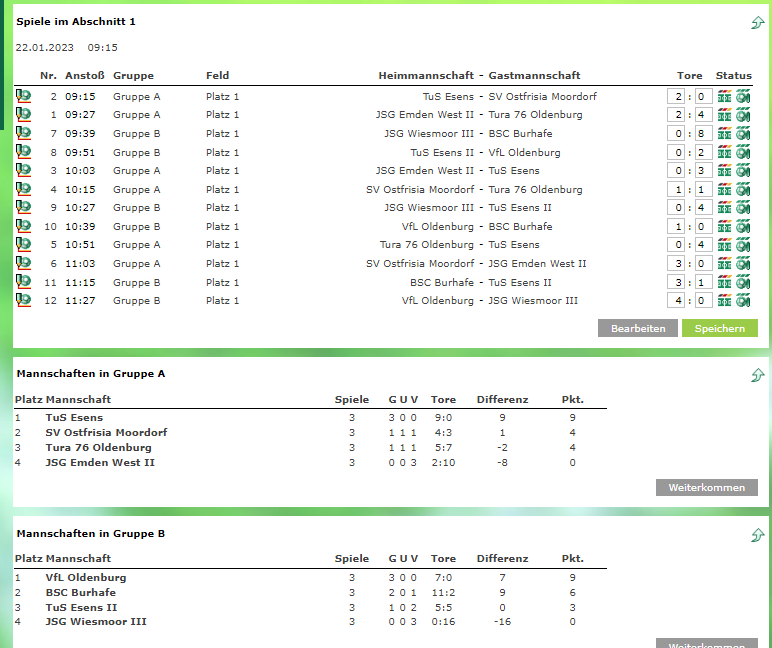 Endrunde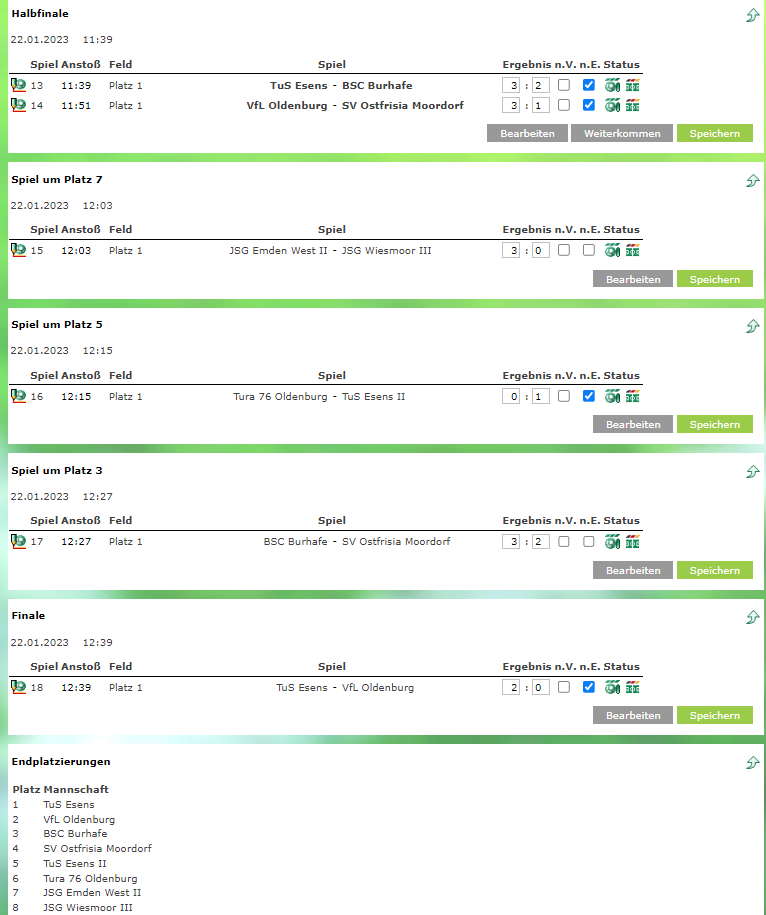 